Przedszkole nr 17We Wrocławiu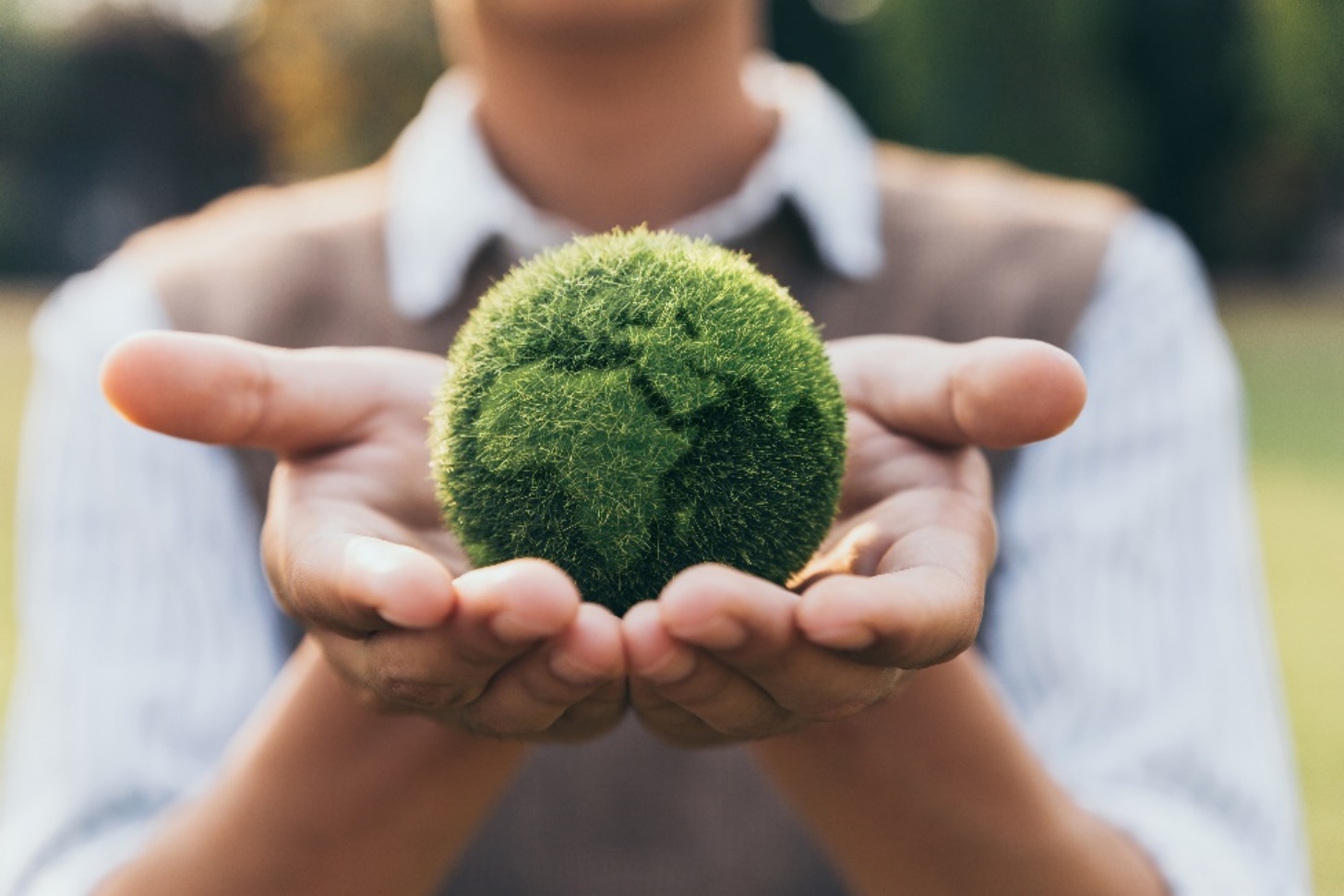 Program ekologiczny„W ZGODZIE Z PRZYRODĄ”Opracowany przez:Annę Łukaszewską i Elżbietę Kowalską                                        „Mamy tylko jedną Ziemię,                                                     a jej przyszłość zależy od każdego, na pozór niewielkiego, ludzkiego działania,                                       zależy od każdego z nas.”(Florian Plit)
W dobie gwałtownych zmian i szybkiego rozwoju cywilizacji coraz większego znaczenia nabierają pojęcia: ekologia, edukacja ekologiczna, ochrona środowiska. Nie możemy pozostać obojętni wobec ciągle narastającej dewastacji przyrody: zanieczyszczenie lasów, gleby, zatruwanie powietrza i wody. Należy dążyć do powstrzymania dalszej dewastacji przyrody, do ochrony środowiska naturalnego, szanowania własnego zdrowia i życia. Istotną rolę w tym procesie odgrywa zapoczątkowana 
w przedszkolu edukacja ekologiczna.Już w przedszkolu kształtuje się postawy proekologiczne dzieci, wyrabiając w nich wrażliwość 
i poczucie obowiązku oraz uzmysławia znaczenie przyrody dla nich samych oraz całej ludzkości. Takie cele osiąga się przez wyposażenie dzieci w odpowiedni zasób wiedzy w zakresie ochrony środowiska 
i przez budowanie ich świadomości ekologicznej.„Wszystkiego, co naprawdę trzeba wiedzieć, nauczyłem się w przedszkolu - o tym, jak żyć, co robić, jak postępować, żyć z innymi, patrzeć, odczuwać, myśleć, marzyć i wyobrażać sobie lepszy świat". Robert FulghumGŁÓWNE ZAŁOŻENIA PROGRAMUProgram przeznaczony jest do realizacji we wszystkich grupach wiekowych przedszkolu numer 17 z uwzględnieniem potrzeb i możliwości dzieci. Został opracowany zgodnie z założeniami Rocznego Planu Pracy w Przedszkolu nr 17 oraz Podstawą Programową Wychowania Przedszkolnego. Treści programu są zaplanowane zgodnie z porami roku i mogą być modyfikowane przez nauczycielki. Głównym założeniem programu jest zbliżenie dziecka do świata przyrody i poprzez poznawanie go, dostrzeganie jego piękna, nabywanie opiekuńczego stosunku do świata roślin i zwierząt, kształtowanie mądrego i umiejętnego współżycia człowieka z przyrodą, rozwijanie poczucia troski i odpowiedzialności o obecną i przyszłą jakość życia na Ziemi.Ważnym zadaniem podczas realizacji treści zawartych w programie jest takie ich opracowanie, aby potrzeba poznania przyrody, jej ochrona wynikała z zainteresowania samych dzieci. Poznawanie świata za pomocą działania i zmysłów jest dla przedszkolaków sprawą naturalną. Realizacja programu zachęci dzieci do spontanicznego aktywnego badania i odkrywania rzeczywistości rozwijania swoich możliwości psychofizycznych oraz do doświadczania i przeżywania. Wiedza zdobyta przez samodzielne doświadczanie i umiejętności jest dla przedszkolaków najtrwalsza i najwartościowsza, świadomość człowieka kształtuje się przez całe życie, jednak jej podstawy każdy zdobywa w dzieciństwie.CELE PROGRAMUCele ogólne programuCelem ogólnym programu jest zbliżenie dziecka do świata przyrody i poprzez poznawanie go dostrzeganie jego piękna, nabywanie opiekuńczego stosunku do świata roślin i zwierząt, kształtowanie mądrego 
i umiejętnego współżycia człowieka z przyrodą, rozwijanie poczucia troski i odpowiedzialności o obecną i przyszłą jakość życia na ziemi. Ukazywanie zagrożeń jakie niesie działalność człowieka dla świata przyrody i jego samego.Cele szczegółowe:Budzenie wrażliwości na piękno otaczającej nas przyrody.Stworzenie sytuacji do bezpośredniego obcowania z przyrodą i dokonywania obserwacji zjawisk. przyrodniczych występujących w różnych porach roku.Przekazywanie dzieciom podstawowych wiadomości o ekosystemach, obiektach i zjawiskach przyrodniczych.Zapoznanie dzieci z podstawowymi zasadami ochrony środowiska naturalnego.Uświadomienie i upowszechnianie wiedzy o segregacji odpadów tj. zainteresowanie dzieci tematyką związaną z prawidłowym postepowaniem z odpadami komunalnymi.Wdrożenie do selektywnej zbiórki odpadów przez cały rok, ze szczególnym uwzględnieniem zbiórki baterii i korków wśród dzieci i rodziców uczęszczających do tutejszej placówki. METODY I FORMY PRACYMetody:metoda oglądowa: obserwacja, pokaz, prezentacje multimedialnemetoda słowna: pogadanka, dyskusja, opis, opowiadanie, wiersz, gry dydaktyczne, inscenizacjemetoda praktyczna (badawcza): spacery, wyjścia, wycieczki, zajęcia w terenie, doświadczenia 
i eksperymentFormy:zajęcia z całą grupą z zastosowaniem aktywnych metod pracyzajęcia w zespołachzajęcia indywidualne wyzwalające swobodną ekspresję.Planowane osiągnięcia dziecka dostrzega piękno przyrodyrozumie zależności zachodzące w przyrodzierozumie potrzebę ochrony przyrodyświadomie dąży do ochrony przyrodyposiada umiejętność świadomego planowania przeprowadzania działań przyjaznych dla środowiskanabywa wiedzę i umiejętności radzenia sobie w środowisku społeczno- przyrodniczymposiada umiejętność dokonywania świadomych wyborów odnośnie zdrowia i zdrowego stylu życiarozumie skutki niewłaściwego gospodarowania człowieka na Ziemizna sposoby zapobiegania dalszej degradacji środowiskaPlan działańEWALUACJA PROGRAMUDane pozyskiwane będą poprzez:- obserwacje dzieci podczas zabaw i zajęć- zaangażowanie i udział w akcjach proekologicznych- zamieszczanie zdjęć na stronie internetowej- ewaluacje zajęć                                                                                                                                                 ZIELONY KALENDARZ EDUKACYJNY                                                                                                                                                 ZIELONY KALENDARZ EDUKACYJNY                                                                                                                                                 ZIELONY KALENDARZ EDUKACYJNY                                                                                                                                                 ZIELONY KALENDARZ EDUKACYJNYTEMAT MIESIĄCADATAŚWIĘTODziałaniaMarzec „Miesiąc Wody”21 marca Pierwszy dzień wiosny – „Szukamy Pani Wiosny”- powitanie wiosny, zabawy badawcze, obserwacje przyrodniczeMarzec „Miesiąc Wody”22 marcaŚwiatowy Dzień Wody- zapoznanie dzieci ze znaczeniem wody dla życia Ziemi- zapoznanie z obiegiem wody w przyrodzie, -przeprowadzanie eksperymentów i doświadczeń z wodą-  zaznajomienie ze źródłami zanieczyszczeń wody-  poznanie sposobów ochrony i oszczędzania wody - podejmowanie działań na terenie przedszkola i własnego domu zmierzających do zmniejszenia zużycia wodyKwiecień „Miesiąc ochrony przed hałasem”8-17 kwietniaMiędzyprzedszkolny Przegląd Ekologiczny „Coś z niczego- zorganizowanie przeglądu mającego na celu szczerzenie idei recyklinguKwiecień „Miesiąc ochrony przed hałasem”22 kwietniaŚwiatowy Dzień Ziemi - obchody Dnia Ziemi – ekologiczny happening zielony marsz przedszkolaków - zapoznanie ze sposobami ratowania Ziemi- popularyzowanie haseł prośrodowiskowych- pogadanki dyskusje i spacery- unikanie korzystania z plastikowych opakowań, reklamówek - założenie kwietnych donic,- poznanie czynników potrzebnych do rozwoju roślin- wdrażanie do systematycznego dbania o rośliny - obserwacja wzrostu roślin Kwiecień „Miesiąc ochrony przed hałasem”25 kwietniaMiędzynarodowy Dzień Świadomości Zagrożenia Hałasem- oglądanie filmów edukacyjnych na temat szkodliwości hałasu- szukanie źródeł hałasu w najbliższej okolicy- uczymy się mówić i bawić ciszej hałas szkodziMaj „Miesiąc Zrównoważonego Rozwoju”6-31 majaKampania „Rowerowy Maj”- udział w kampanii „Rowerowy maj” - zachęcanie do korzystania z rowerów - kształtowanie zdrowych nawyków Czerwiec „Zielony Miesiąc”4 czerwcaWycieczka na Małe Ranczo Kaprysek – zajęcia warsztatowe na łonie natury